SOME MASSES LISTED BELOW ARE LIVESTREAMEDCONFESSIONS:  Saturday morning after 10am Mass, Saturday evening 6pm-6.15pm, and on request.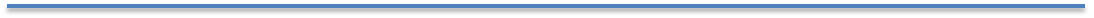 BIRTHDAYS THIS WEEK: Maura O’Brien, Rick Vanderhorst, Fran Jordan, Jacob Thomas, Helen Clarke, John McGuiness.PARISH BIBLE STUDY ONLINE: Monday 7th June 2021 at 7pm on Zoom. Text: Matthew chapter 16.  Zoom Meeting ID: 89520213920INFANT BAPTISM:  We rejoice with Zailah Hikary and her family as Zailah is baptised at the 11.45am Mass this Sunday. TOWNHILL LIVESTEAMS: Starting Monday 31st May with the 10.00am Mass. Details will be sent later.MAY DEVOTION TO OUR LADY: The month of May is traditionally a month of devotion to Our Lady. Please join us in saying a livestreamed Rosary after the 9.30am Mass Monday – Friday and during the Saturday Adoration (after the 10am Mass). PLANT SALE: The recent plant sale raised £303 and the proceeds go towards Maggie’s Cancer Support and Parish funds. Ann thanks everyone for their support and intends to hold another sale sometime in June. Thank you all very much.SPUC: There will be a second collection next week for The Society for the Protection of Unborn Children.COMMUNION TO THE HOUSEBOUND: Following relevant COVID-19 guidance, we will be reintroducing home visits for communion to the sick and housebound.  If you know of anyone who should be visited, please contact Father Michael or Joy Stafford (361029).WE REMEMBER THE SICK AND HOUSEBOUND, AND THOSE WHO HAVE ASKED FOR OUR PRAYERS: Isabelle Gilfedder, Bernard Gregory, Bill Gill, Claire Clancy, Roy Miller, Frank Bowen, Michael Guerin, Theresa Plunkett, Eira Hooper, Margaret Joyce Brown, Janet Ohwo, John Grant, Kath Bowling, Doris Renninghoff, Pat Davies, Frances Traylor, Rosemary Ronan, Mary Brearley, Audrey Robinson, Maria Davies, Angela and Barrie Matthews, Millie Richards, Janet Blackburn, Fr Paul Brophy.WE REMEMBER THOSE WHOSE ANNIVERSARIES OCCUR ABOUT THIS TIME: Christina Rees, Emmanuel Micallef, Fr Charles Wall, Judith Usher, Lilian Josephine Burton, Catherine Aherne, Ludwik Obara, Fr Ramon Vicens, Theresa Byrne, Dilwyn Lloyd, Francis Cecil Hayes, Hugh Hamil, Patricia Stroud, Marion Jones, Albert Edwards, Jim White, Len Davies, Ellie Cookson, Bridie Joyce. Reflection for Pentecost SundayThe outpouring of the Holy Spirit Our Lady Star Of The Sea Catholic ChurchThe Presbytery, 22 Devon Place, Mumbles, Swansea, SA3 4DRRev. Fr Michael ’Tega Akpoghiran, O.P. Tel: 01792 367283Rev. Fr Clement Oloruntoba, O.P. (Singleton Hospital Chaplain) 07459335606Parish Safeguarding Rep: Mrs Clare Power Tel: 01792 401781  email: mumbles@menevia.org      twitter: @OLSS_Mumbles https://www.facebook.com/OLSSMumbles/St David`s Catholic Primary SchoolWest Cross, Swansea, SA3 5TSTel 01792 512212Headteacher: Ms E. Richardshttp://www.stdavidscatholicprimary.swansea.sch.uk/email: st.davids.primaryschool@swansea-edunet.gov.ukhttps://www.facebook.com/StDavidsCPS/`Love God, Love Learning, Love Life`Date & Liturgical CelebrationTimeMass IntentionSunday 23rd MayPentecost Sunday (Solemnity)  Sat. Vigil 6.30pm              8.30am10.30am             11.45amDylan Lloyd, RIP Anniversary (P H) Thanksgiving for Parish Members (A B)Chris McNeff, RIP (T & A L)Thanksgiving, Baptism of ZailahMonday 24th The Blessed Virgin Mary, Mother of the Church9.30am     (Livestreamed)Peggy Jones, RIP (SVP)Tuesday 25th St Bede the Venerable, Priest, Doctor of the Church9.30am[Livestreamed]Ludwik Obara, RIP (K O)Wednesday 26th  St Philip Neri, Priest9.30am[Livestreamed]Moyra & Jim Whyte, RIP (M & A O’C)Thursday 27th      Our Lord Jesus Christ, the Eternal High Priest (Feast)9.30am     (Livestreamed)Sue & Jim Sander, Thanksgiving (G & B C)Friday 28th Weekday in Ordinary Time9.30am(Livestreamed)Peggy Jones, RIP (B J-J)Saturday 29th May     St Paul VI, Pope10.00am(Livestreamed)Chris Mc Neff, RIP (E W)Sunday 30th MayThe Most Holy Trinity (Solemnity)Sat. Vigil 6.30pm8.30am10.30am 11.45amGina O’Brien, RIP (P & A F)Peter & Pauline Stewart, RIP (Stewart Family)Parish CommunityPeggy Jones, RIP (M M)Our Lady’s Lamp: Private Intention (S M)SUNDAY OFFERING: £734 (includes standing orders) WORLD COMMUNICATIONS DAY: £240.10 Thanks for your generosity.LIVESTREAM DONATIONS: Thanks to all who donate to support our Parish livestreams.God keeps his promises. He promised to send us his Son, our Lord Jesus Christ, to redeem us. Before his ascension into heaven, Christ promised to send the Holy Spirit to us to be our advocate and consoler. Today, we celebrate the outpouring of the Holy Spirt, the heavenly gift of God. In the sending of the Holy Spirit, Christ assures us of his everlasting presence among us as he continues to intercede for us with the Father.The Holy Spirit Unites the Church: The unity of the Church was already indicated in the life of the early when the disciples of Jesus assembled in one room to pray. That they gathered in one room signifies that they had one single purpose: to receive the Holy Spirit; the promise of Christ. Thus, the Holy Spirit united them as they waited for the promise of God. Through his divine power, the Holy Spirit brings together all the members of the Church of Christ so that he may teach them the truth of God.The Holy Spirit Makes Christ Present: While the disciples were waiting for the outpouring of the Holy Spirit, suddenly, they heard the sound of a powerful wind from heaven. The wind, which is a symbol of the Holy Spirit, came from heaven. This explains that the Holy Spirit is the gift of God who lives in the heavens (Ps 11:4; Mt 5:34). The wind then signifies the peace of the Holy Spirit; true peace which only Christ can give (Jn 14:27). The wind was then followed by tongues of fire which separated and rested on each of them. In the Church, fire symbolizes the transforming energy of the Holy Spirit’s actions (CCC 696). This power then rested on the head of each of the disciples. This points to the laying on of hands in the sacrament of confirmation through which Christ pours the fullness of the Holy Spirit on his people.The Holy Spirit is the Gift of Love: When the disciples received the Holy Spirit, all the people around them could hear them in their languages. Thus, the Holy Spirit unites all the peoples in love in such a way the only language people now understand is that of love. The love which flows from the Holy Spirit then makes all peoples to live in love because they no longer feel divided among themselves. May the power of the Holy Spirit shine in our lives that the glory of Christ may be manifest in our lives. Amen.